Муниципальное казенное образовательное учреждение. Хрюгский детский сад «Соколенок»Доклад на педагогический совет «Сущность терроризма»Подготовила:ВоспитательАкимова А.М.ХрюгДоклад на тему «Сущность терроризма»Разработка понятия терроризма является одной из сложных проблем мировой науки и практики борьбы с преступностью. В настоящее время существует около 200 понятий терроризма, ни одно из по мнению автора которых не признано общепринятым. Такое положение обусловлено как сложностью самого явления, которым является терроризм, так и факторами субъективного характера, существующими на внутригосударственном и международном уровнях.
Понятие терроризма. В русском языке понятие терроризм толкуется главным образом как устрашение, насильственное действие, насилие или угроза действием (насилием).
В современной юридической литературе под терроризмом (от лат. terror – страх, ужас) принято понимать использование насилия или угрозы его применения в отношении отдельных лиц, группы лиц или различных объектов с целью достижения политических, экономических, идеологических и иных выгодных террористам результатов.
Анализ ряда работ по определению понятия терроризма свидетельствует о том, что общим практически для всех исследователей при разработке определения является стремление более четко разграничить понятия “террор”, “терроризм”, “террористический акт”.
Под терроризмом следует понимать преступное деяние, состоящее в применении насилия или в угрозе насилием в отношении отдельных лиц либо группы лиц, сопровождающееся устрашением населения и преднамеренным созданием обстановки страха, подавленности, напряженности с целью оказания воздействия на принятие решений, выгодных для террористов и отличающееся повышенной общественной опасностью и публичным характером его совершения. При этом, цели террористов могут быть различными: религиозными, политическими, экономическими и т.д.
Сущность терроризма. Важность определения сущности терроризма, сути этого явления, его структурных элементов как преступного деяния, обусловлена необходимостью выработки самостоятельного понятия терроризма.
Исследователи проблем терроризма в течение длительного времени предпринимают попытки дать точное понятие определения его сущности. Однако ни одно из них не стало общепринятым из-за сложности исследований в данном направлении, а также в связи с возникающими дополнительными трудностями. К таким трудностям, можно отнести то обстоятельство, что терроризм как явление исследовался в разных аспектах – философском, политическом, психологическом, правовом и т.д., и каждый исследователь рассматривал это явление со своей точки зрения, давая понятию “терроризм” собственную интерпретацию.
Под сущностью терроризма следует понимать совокупность оригинальных признаков, характерных черт и отличительных особенностей, присущих терроризму как социально-политической и правовой категории, и составляющих его внутреннее содержание. В современной юридической литературе посвященной проблемам терроризма, выделяют следующие отличительные признаки терроризма как преступного деяния.
Во-первых, отличительной чертой терроризма является то, что он порождает высокую общественную опасность, возникающую в результате совершения общеопасных действий либо угрозы таковыми.
При этом, умыслом террориста охватывается причинение смерти лицам, которые захватываются в качестве заложников, находятся вблизи мест взрывов и т.п.
Во-вторых, терроризм отличает публичный характер его исполнения. Другие преступления обычно совершаются без претензии на огласку, а при информировании лишь тех лиц, в действиях которых имеется заинтересованность у виновных. Терроризм же без широкой огласки, без открытого предъявления требований не существует.
В-третьих, отличительной особенностью терроризма является преднамеренное создание обстановки страха, подавленности, напряженности. При этом, создается эта обстановка страха, напряженности не на индивидуальном или узкогрупповом уровне, а на уровне социальном и представляет собой объективно сложившийся социально-психологический фактор, воздействующий на других лиц и вынуждающий их к каким-либо действиям в интересах террористов или принятию их условий. Игнорирование указанных обстоятельств приводит к тому, что к терроризму порой относят любые действия, породившие страх и беспокойство в социальной среде. Однако терроризм тем и отличается от других порождающих страх преступлений, что здесь страх возникает не сам по себе в результате получивших общественный резонанс деяний и создается виновными не ради самого страха, а ради других целей, и служит своеобразным объективным рычагом целенаправленного воздействия, при котором создание обстановки страха выступает не в качестве цели, а в качестве средства достижения цели. Таким образом, создание обстановки страха есть выражение терроризма, проявление его сути, а не его конечная цель.
В-четвертых, отличительной чертой терроризма является то, что при его совершении общеопасное насилие применяется в отношении одних лиц или имущества, а психологическое воздействие в целях склонения к определенному поведению оказывается на других лиц, т.е. насилие здесь влияет на принятие решения потерпевшим не непосредственно, а опосредованно – через выработку (хотя и вынужденно) волевого решения самим потерпевшим лицом (физическим или юридическим или группой лиц) вследствие созданной обстановки страха и выраженных на этом фоне стремлений террористов.
При этом воздействие на лиц, от которых террористы желают получить ожидаемого результата, может быть как прямым, так и косвенным. К примеру, взрывы в общественных местах, произведенные национал-сепаратистами, преследующими цель понудить власти к удовлетворению каких-либо требований, представляют собой прямое воздействие, но те же действия, совершенные кем- то с целью породить у населения недоверие к “партии власти” как “неспособной” навести порядок, с тем, чтобы на этом фоне выдавать обещания об улучшении в регионе или стране, если граждане отдадут предпочтение на выборах определенным кандидатам, есть вариант косвенного воздействия.
возникают определенные трудности.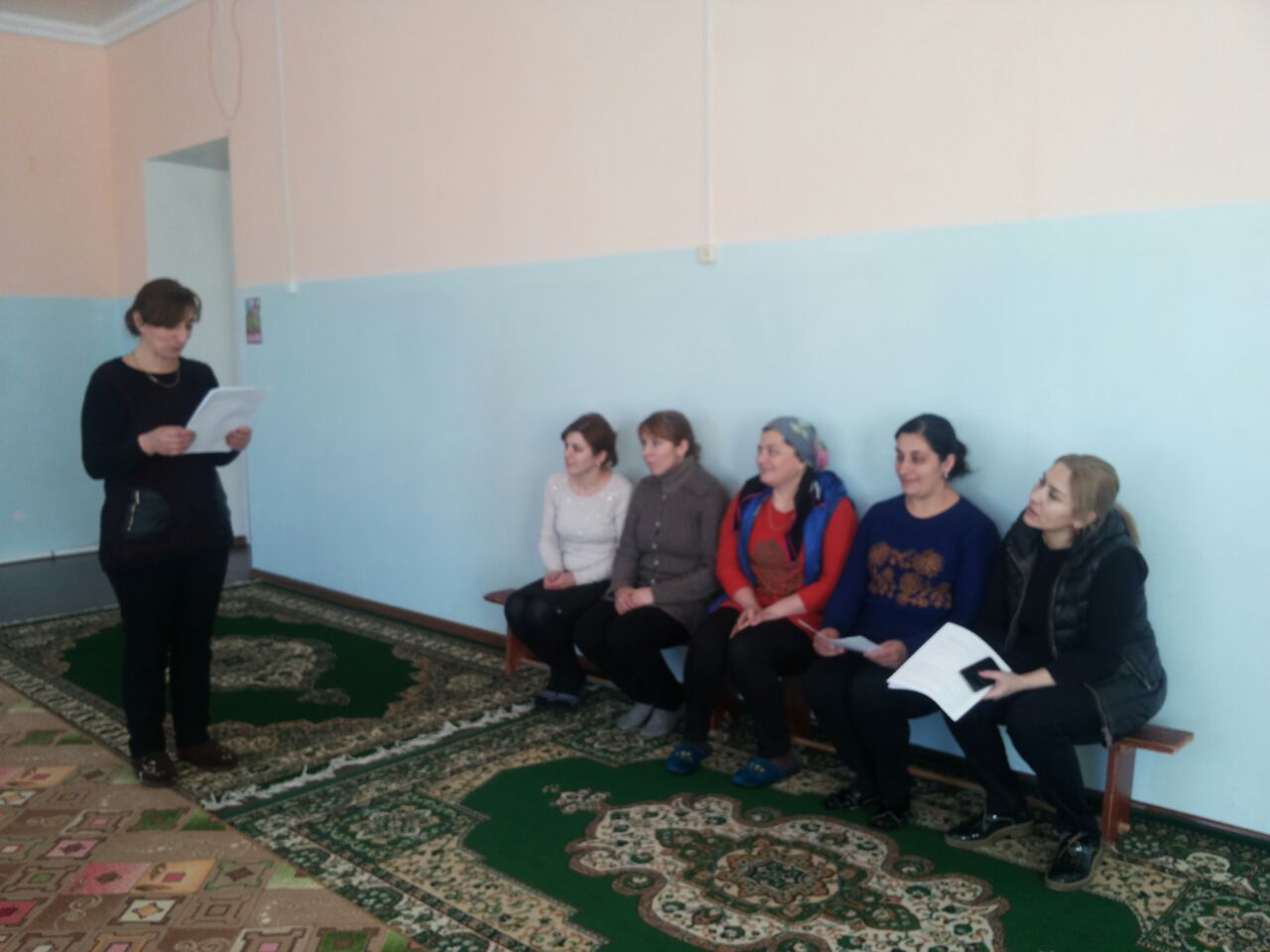 терроризм – это преступление, а террор – способ действия любого субъекта (государства, организации, физического лица) с использованием силы, угрозы, возбуждения страха
При этом необходимо учитывать, что генетически близок к терроризму, но все же не совпадает с ним террористический акт. для террористического акта обязательными являются все признаки терроризма, за исключением первого – создания общественной опасности, хотя его присутствие не исключается. При этом, , во всей своей совокупности терроризм и террористический акт составляют более общее понятие – “преступления террористического характера в узком или собственном смысле слова” или “терроризм в широком смысле слова”.
Основу рассматриваемых явлений составляет терроризирование (фр. terroriser), под которым понимается преследование с угрозами расправы, насилия; запугивание, держа кого-либо в состоянии страха.
Терроризированию как самостоятельному свойству преступного деяния присущи следующие отличительные признаки:
1) насильственные и иные действия виновного не являются самоцелью, а служат средством достижения других целей;
2) обстановка страха создается виновным целенаправленно в расчете на ее содействие при достижении преступной цели в качестве средства понуждения к принятию или отказу от принятия какого-либо решения в интересах виновного или других лиц;
3) достижение конечного результата осуществляется не за счет действий самого виновного, а за счет действий тех лиц, в отношении которых направленно устрашающее воздействие;
4) насильственные и преступные действия могут быть направлены против одних лиц, а достижение конечного преступного результата виновного осуществляться за счет действий третьих лиц. При этом возможно, что направленность действий и достижение конечного преступного результата будут связываться у виновного с одним и тем же лицом.
Необходимо отметить, что в юридической литературе терроризм рассматривается как крайняя форма проявления экстремизма.
Под экстремизмом (экстремистской деятельностью) в правовой доктрине понимается:
1) деятельность физических лиц и различных организаций (религиозных, общественных и т.д.) по планированию, организации, подготовке и совершению действий, направленных на насильственное изменение основ конституционного строя и нарушение целостности государства, подрыв безопасности государства, захват или присвоение властных полномочий, создание незаконных вооруженных формирований, осуществление террористической деятельности и т.д.;
2) пропаганда и публичная демонстрация нацистской и сходной с ней атрибутики или символики;
3) публичные призывы к указанной деятельности;
4) финансирование указанной деятельности.